Etkinlik Bilgi FormuRaporlamayı yapanBurcu Yılmaz – Yönetim Kurulu BaşkanıEtkinlik Erişilebilir Ders Materyali Geliştirme ProjesiEtkinlik türü / şekliToplantıEtkinlik yeriÇevrimiçiTarih/süre31.01.2021Düzenleyenler 
Destek verenlerEngelsiz Bilişim Platformu – BTE Derneği – Manisa Celal Bayar ÜniversitesiEtkinliğin amacıErişilebilir Ders Materyali  Geliştirme  Projesi KatılımcılarBurcu Yılmaz – Mustafa Özhan Kalaç – Mehmet Emin Korkusuz – Arif Vatansever – Ramazan Kırmızı - Çağlar Arık – Banu Türkuğur Şahin – İlknur Teke – Murat Kılınç -Serhat Kağan ŞahinEtkinlik özetiErişilebilir Ders Materyali Geliştirme Projesi kaynak arayışı, fonların ve proje yazma sürecinin değerlendirilmesi, ihtiyaçların belirlenmesiFotoğraf ve ekler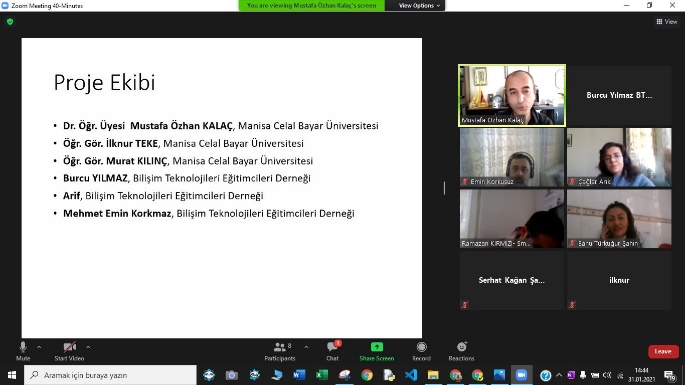 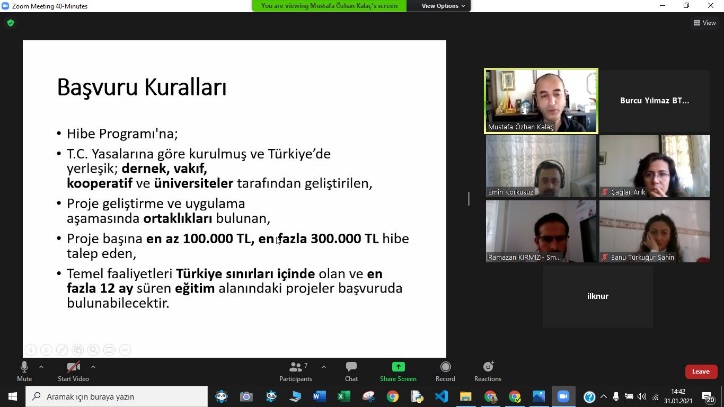 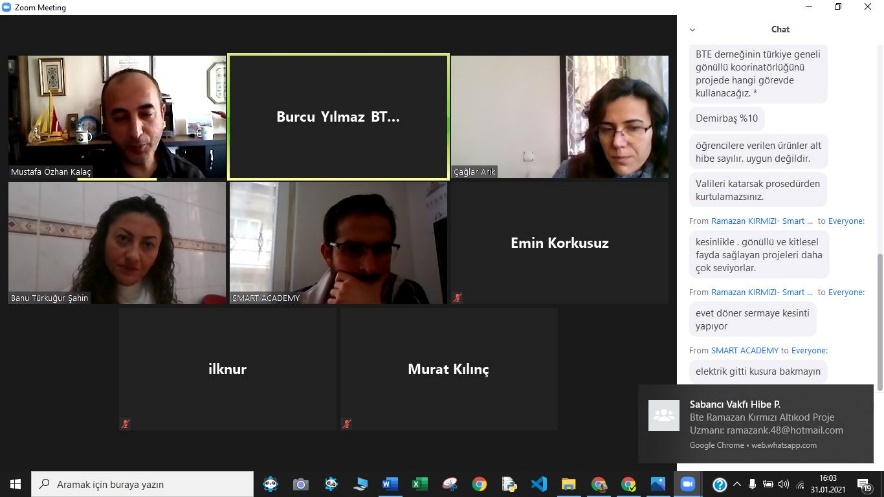 